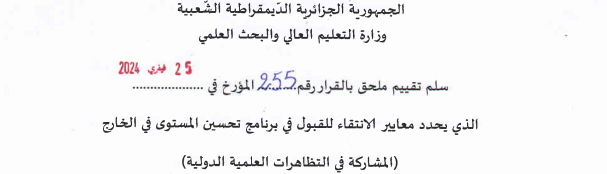 خاص بالمؤسسات الجامعية والمدارسالاسم: .................................................................................اللقب: .................................................................................تاريخ ومكان الازدياد: ...............................................................         الكلية: ...............................................................................الرتبة العلميةأستاذأستاذ محاضر أأستاذ محاضر بأستاذ مساعد أأستاذ مساعد أأستاذ مساعد بطالب دكتوراه غير أجيرالنقطةالرتبة العلمية7532221..(n) الإستفادات السابقة للثلاث سنواتn-3n-3n-3n-3n-3n-3n-3جوائز وطنية ودولية مرتبطة بإنجازات علمية ، إنشاء مؤسسة ناشئة ، براءة اختراع ، طالب دكتوراه 5 نجوم في مسار تكوينه بالماستربعد الاستفادة السابقة  10 نقاط  10 نقاط  10 نقاط  10 نقاط  10 نقاط  10 نقاطنشر مقال بعد الاستفادة السابقة (يخضع لنفس شروط مناقشة الدكتوراه) يجب تسمية المؤسسة في المقال المنشوردوليAAAA15 نقطة15 نقطةنشر مقال بعد الاستفادة السابقة (يخضع لنفس شروط مناقشة الدكتوراه) يجب تسمية المؤسسة في المقال المنشوردوليBBBB10نقاط10نقاطنشر مقال بعد الاستفادة السابقة (يخضع لنفس شروط مناقشة الدكتوراه) يجب تسمية المؤسسة في المقال المنشوروطنيCCCC05 نقاط(مقالين 02 كحد أقصى)05 نقاط(مقالين 02 كحد أقصى)مداخلات بعد الاستفادة السابقةيجب تسمية المؤسسة في المقال المنشوردوليةمصنفة  (SCOPUS, WOS)مصنفة  (SCOPUS, WOS)مصنفة  (SCOPUS, WOS)مصنفة  (SCOPUS, WOS)06 نقاط06 نقاطمداخلات بعد الاستفادة السابقةيجب تسمية المؤسسة في المقال المنشوردوليةغير مصنفةغير مصنفةغير مصنفةغير مصنفة02 نقطتين( 04 مداخلات كحد أقصى )02 نقطتين( 04 مداخلات كحد أقصى )مداخلات بعد الاستفادة السابقةيجب تسمية المؤسسة في المقال المنشوروطنية01 نقطة واحدة ( 04 مداخلات كحد أقصى)01 نقطة واحدة ( 04 مداخلات كحد أقصى)01 نقطة واحدة ( 04 مداخلات كحد أقصى)01 نقطة واحدة ( 04 مداخلات كحد أقصى)01 نقطة واحدة ( 04 مداخلات كحد أقصى)01 نقطة واحدة ( 04 مداخلات كحد أقصى)الإشراف على طالب في إطار القرار الوزاري رقم 1275 المؤرخ في 27 سبتمبر 2022 الذي يحدد كيفيات إعداد مشروع مذكرة تخرج للحصول على شهادة جامعية مؤسسة ناشئة مؤسسة مصغرة مؤسسة فرعية  براءة إختراع من قبل طلبة مؤسسات التعليم العاليبعد الإستفادةالسابقة03 نقاط ( مشروعين 02 كحد أقصى)03 نقاط ( مشروعين 02 كحد أقصى)03 نقاط ( مشروعين 02 كحد أقصى)03 نقاط ( مشروعين 02 كحد أقصى)03 نقاط ( مشروعين 02 كحد أقصى)03 نقاط ( مشروعين 02 كحد أقصى)تأطير مشروع حصل على وسم لابل مشروع مبتكر مشروع مؤسسة ناشئة.بعد الإستفادةالسابقة05 نقاط05 نقاط05 نقاط05 نقاط05 نقاط05 نقاطشهادة تثبت عمل داخل   هيئات المرافقة ( الواجهات الجامعية: مراكز تطوير المقاولاتية, مركز المسارات المهنية (CDC)، نادي البحث عن الشغل, حاضنة المشاريع, مركز الدعم التكنولوجي والإبتكار (CAIT) دار الذكاء الإصطناعي، مركز الربط بين المؤسسة والجامعة، ......الخ)بعد الإستفادةالسابقة01 نقطة واحدة عن كل شهادة من هيئات مختلفة (03 نقاط كحد أقصى)01 نقطة واحدة عن كل شهادة من هيئات مختلفة (03 نقاط كحد أقصى)01 نقطة واحدة عن كل شهادة من هيئات مختلفة (03 نقاط كحد أقصى)01 نقطة واحدة عن كل شهادة من هيئات مختلفة (03 نقاط كحد أقصى)01 نقطة واحدة عن كل شهادة من هيئات مختلفة (03 نقاط كحد أقصى)01 نقطة واحدة عن كل شهادة من هيئات مختلفة (03 نقاط كحد أقصى)اقتباسات Scoupus للمؤسسة الجامعية والبحثية فيالمقال :http://www.scopus.com/freelookup/form/author.uriبعد الإستفادةالسابقة0.1 لكل إقتباس بعد الاستفادة السابقة0.1 لكل إقتباس بعد الاستفادة السابقة0.1 لكل إقتباس بعد الاستفادة السابقة0.1 لكل إقتباس بعد الاستفادة السابقة0.1 لكل إقتباس بعد الاستفادة السابقة0.1 لكل إقتباس بعد الاستفادة السابقةمطبوعة بيداغوجية فردية مصادق عليها من الهيئة العلمية( مستخرج أو مقرر أو شهادة)بعد الإستفادةالسابقة03 نقاط( زائد نقطتين 02 إذا كانت المطبوعة باللغة الإنجليزية, زائد نقطتين 02 إذا كان يدرس بها بإستثناء التدريس في مقياس اللغة الإنجليزية بحد ذاتها)03 نقاط( زائد نقطتين 02 إذا كانت المطبوعة باللغة الإنجليزية, زائد نقطتين 02 إذا كان يدرس بها بإستثناء التدريس في مقياس اللغة الإنجليزية بحد ذاتها)03 نقاط( زائد نقطتين 02 إذا كانت المطبوعة باللغة الإنجليزية, زائد نقطتين 02 إذا كان يدرس بها بإستثناء التدريس في مقياس اللغة الإنجليزية بحد ذاتها)03 نقاط( زائد نقطتين 02 إذا كانت المطبوعة باللغة الإنجليزية, زائد نقطتين 02 إذا كان يدرس بها بإستثناء التدريس في مقياس اللغة الإنجليزية بحد ذاتها)03 نقاط( زائد نقطتين 02 إذا كانت المطبوعة باللغة الإنجليزية, زائد نقطتين 02 إذا كان يدرس بها بإستثناء التدريس في مقياس اللغة الإنجليزية بحد ذاتها)03 نقاط( زائد نقطتين 02 إذا كانت المطبوعة باللغة الإنجليزية, زائد نقطتين 02 إذا كان يدرس بها بإستثناء التدريس في مقياس اللغة الإنجليزية بحد ذاتها)دروس بيداغوجية متوفرة على الخط(e-Learning)(#)بعد الإستفادةالسابقةدروس(2)، أعمال موجهة (1)، أعمال تطبيقية (1)دروس(2)، أعمال موجهة (1)، أعمال تطبيقية (1)دروس(2)، أعمال موجهة (1)، أعمال تطبيقية (1)دروس(2)، أعمال موجهة (1)، أعمال تطبيقية (1)دروس(2)، أعمال موجهة (1)، أعمال تطبيقية (1)دروس(2)، أعمال موجهة (1)، أعمال تطبيقية (1)Chapterbookمحكم في قاعدة بيانات دوليةبعد الإستفادةالسابقة05 نقاط05 نقاط05 نقاط05 نقاط05 نقاط05 نقاطكتاب محكم بيداغوجي/ علمي في التخصص برقمتسلسلسي ISBNبعد الإستفادةالسابقة05 نقاط+ نقطتين 02 إذا كان باللغة الإنجليزية05 نقاط+ نقطتين 02 إذا كان باللغة الإنجليزية05 نقاط+ نقطتين 02 إذا كان باللغة الإنجليزية05 نقاط+ نقطتين 02 إذا كان باللغة الإنجليزية05 نقاط+ نقطتين 02 إذا كان باللغة الإنجليزية05 نقاط+ نقطتين 02 إذا كان باللغة الإنجليزيةعضوية اللجان و المجالس العلميةالمجلس العلمي,اللجنةالعلمية المجلس التأديبي، مجلس الإدارة، وخلية الجودة01 نقطة واحدة عن كل عضوية مختلفة الطبيعة دون حساب العضوية بحكم الصفة (03 نقاط كحد اقصى)مدير مخبر/رؤساءالهيئات العلميةدون حساب العضوية بحكمالصفة (02 نقطتين)مدير مخبر/رؤساءالهيئات العلميةدون حساب العضوية بحكمالصفة (02 نقطتين)مدير مخبر/رؤساءالهيئات العلميةدون حساب العضوية بحكمالصفة (02 نقطتين)عضو في المخبر، مدير النشر الجامعي، (01 نقطة واحدة).عضو في المخبر، مدير النشر الجامعي، (01 نقطة واحدة).عضو في المخبر، مدير النشر الجامعي، (01 نقطة واحدة).المنصب العالي (هيكلي/وظيفي)نقطتين 02نقطتين 02نقطتين 02نقطتين 02نقطتين 02نقطتين 02نقطتين 02المجموعالمجموعالمجموعالمجموعالمجموعالمجموعالمجموعالمجموع